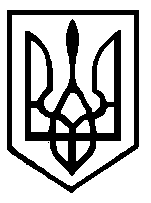 У к р а ї н а ХМІЛЬНИЦЬКА   РАЙОННА   РАДАВІННИЦЬКОЇ   ОБЛАСТІРОЗПОРЯДЖЕННЯвід  12.01.2022р.  № 10-рПро визначення уповноваженого з питань запобігання та виявлення корупціїВідповідно до ст. 55 Закону України «Про місцеве самоврядування в Україні», ст. 131 Закону України «Про запобігання корупції», з метою організаційного забезпечення та подальшого ефективного виконання заходів з запобігання та виявлення корупції в Хмільницькій районній раді:1.Визначити Карпінця Василя Дмитровича заступника голови районної ради,       уповноваженою особою з питань запобігання та виявлення корупції в Хмільницькій районній раді.2.Контроль   за   виконанням    розпорядження   залишаю за собою.Голова районної ради                                  Ю.СЛАБЧУК